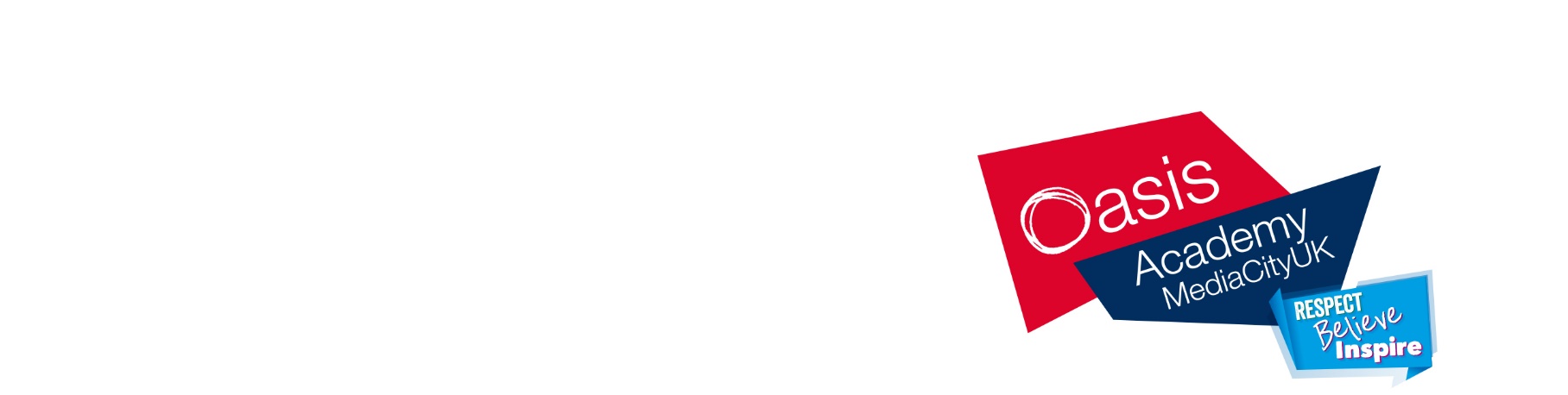 Academic Year 2022-2023 External Examination TimetableAM Exams09:30am StartPM Exams13:00pm StartAQA Religious Studies A Paper 1 – Christianity 8062/13 & Islam 8062/151hr 45minsMonday 15th May 2023AQA Combined Science Biology Paper 1 – 8464/B/1F/H1hr 15minsAQA Chemistry 8462/1H1hr 45minsTuesday16th May 2023BTECH First The Music Industry 21512E1hrEDUQAS Media Studies Component 1 C680U10-11hr 30minsAQA English Literature Paper 1 – Shakespeare & Unseen Poetry 8702/11hr 45minsWednesday 17th May 2023Pearson Edexcel History Paper 1 – Thematic Study & Historic Environment 1HI01hr 15minsThursday18th May 2023Pearson Edexcel ArabicListening & ReadingF-1hr 25mins / H-1hr 50minsAQA Chinese (spoken Mandarin) & Pearson Chinese (Cantonese)Listening & Reading H -1hr 45minsAQA Maths Written (non-calculator)8300/1F/1H1hr 30minsFriday19th May 2023OCR Computer Science – Computer systems – Written Paper1hr 30minsBTEC Tech Award Health and Social Care2hrsAQA Combined Science Chemistry Paper 1 – 8464/C/1F/H1hr 15minsAQA Science Chemistry Paper 1 – 8462/1H1hr 45minsMonday22rdMay 2023AQA Geography Paper 1 – Living with the Physical Environment 8035/11hr 30minsAQA French Listening F-35mins / H-45minsAQA French Reading F-45mins / H-1hrTuesday23rd May 2023      AQA Religious Studies A Paper 2 –1hr 45minsAQA English Literature Paper 2 – Modern Texts & Poetry 8702/2 2hrs 15minsWednesday24th May 2023EDUQAS Media Studies Component 2 1hr 30minsAQA Combined Science Physics Paper 1 – 8464/P/1F/H1hr 15minsAQA Science Physics Paper 1 – 8463/1H1hr 45minsThursday25th May 2023OCR Computer Science – Computational thinking algorithms and programming – Written Paper1hr 30minsFriday26th May 2023AQA Chinese (spoken Mandarin) Pearson Chinese (Cantonese)WritingH -1hr 15minsLanguage Paper 1 – Explorations in Creative Reading & Writing 8700/11hr 45minsMonday5th June 2023AQA French WritingH -1hr 15 minsAQA Spanish Listening 8698/L F/HF-35mins / H-45minsAQA Spanish Reading 8698/R F/H F-45mins / H-1hrEdexcel Arabic WritingF- 1hr 20 min / H -1hr 25 minsTuesday6th June 2023AQA Maths Written (Calculator)8300/2F/2H1hr 30minsWednesday7th June 2023Pearson Edexcel History Paper 2– Period Study.1hr 45minsThursday8th June 2022AQA Geography Paper 2 – Challenges in the Human Environment 8035/21hr 30minsFriday 9th June 2023AQA Science Biology Paper 2 – 8464/B/2F/H1hr 15minsAQA Science Biology Paper 2 – 8461/2H1hr 45minsAQA English Language Paper 2 – Writers Viewpoints & Perspectives 8700/21hr 45minsMonday12th June 2023Pearson Edexcel JapaneseListening & ReadingH-1hr 50minsPearson Edexcel GreekListening & Reading H -1hr 50minsAQA Combined Science Chemistry Paper 2 – 8464/C/2F/H1hr 15minsAQA Science Chemistry Paper 2 – 8462/2H1hr 45minsTuesday13th June 2023AQA Spanish Writing 8698/W F/HF-1hr / H-1hr 15minsAQA Maths Written (Calculator)8300/3F/3H1hr 30minsWednesday14th June 2023Pearson Edexcel PortugeseListening & Reading H -1hr 45minsAQA PolishListening & Reading H -1hr 45minsPearson Edexcel History Paper 3 – Modern Depth Study 1HI01hr 20minsThursday15th June 2023AQA Combined Science Physics Paper 2 – 8464/P/1F/H1hr 15minsAQA Science Physics Paper 2 – 8463/1H1hr 45minsFriday16th June 2023AQA Geography Paper 3 – Geographical Applications 8035/3 1hr 15minsAQA Design and Technology  8552 2 HoursMonday19th June 2023Pearson Edexcel JapaneseWritingH-1hr 25mins Pearson Edexcel GreekWriting H -1hr 25minsTuesday20th June 2022EDUQAS Hospitality & Catering Industry Paper Unit 1 1hr 30minsWednesday 21st June 2023